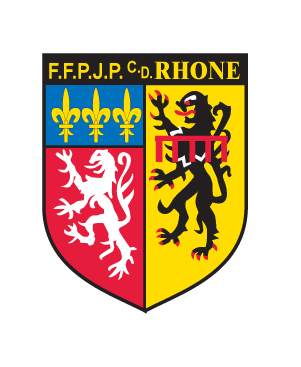 Compte-rendu N° 08 DRéunion du 29 septembre 2016Ordre  du  JourDécès Madame SOUM CANTIN FrançoiseApprobation des C.R. AVRIL à JUIN 2016 ? Modifier amendes AGE.Courriers et informations  divers     (FFPJP -  Ligue -  CD -  Clubs)Infos France Congrès de Caen (trois chambres retenues / CROCUS  Parc Expo)Infos LIGUE Réunion CD  du 17/09 à VoironPrévisions « numériques » pour Congrès de Ligue (74)Championnats de Ligue Printemps 2017 - confirmer où ?  Réunions préparatoires ?RHONE  et CLUBS Etude et avis Tournoi des AmazonesCandidatures élections CD (Mandat 2017/2020) –  délai Préparation AG annuelle à Chaponnay – Récompenses pour demi-finale et  finale  France RESULTATS RECENTSRésultats des  France, (DS, TTF , TS°) Résultats  1er tour  Zone en Coupe de France des ClubsM.A.J. qualifiés GP COM, GP VET et GP mixtes (sur site)COMPETITIONS A VENIR Championnat départemental : le Doublette VétéransInternational ASPVVCOMMISSIONS Comptes rendus et Budget prévisionnel pour AGJeunes et Educateurs / E.T.D. –   sélection VoironFéminines : Journée de SeptembreArbitres Finances    Boite à Idées – Coupe  - CDC – Réunion récente ou à venir ? La règle des 32 équipes (poules ou E.D. ?)QUESTIONS DIVERSESPrincipe des repas après réunion du CD)Décès de Mme SOUM CANTIN : Une minute de silence est respectée en début de réunion.Françoise, après une longue maladie, vient de nous quitter. C’est avec beaucoup de peine que nous apprenons son décès. Françoise occupait le poste de secrétaire-rapporteur de notre commission discipline. En période de délivrance de licences, bien que non-membre du comité, elle venait très souvent nous apporter son aide, notamment pour tous les classements. Les membres de notre CD seront présents à ses obsèques et apporteront une rose pour témoigner de  notre tristesse.Approbation des comptes-rendus: Les comptes rendus d’avril à juin 2016 sont adoptés sans observation. Pourtant il nous faut modifier au paragraphe A.G.E. les modalités de paiement de l’amende. Celle-ci, ramenée à 40 euros, ne sera perçue qu’en  cas d’absence aux 2 réunions.Informations DiversesInformations FFPJPCongrès de Caen : Nous avons retenu 3 chambres à l’hôtel Crocus, Parc Expo de Caen.Nous venons de recevoir la circulaire concernant les mutations pour 2017 : entre clubs du CD, le coût sera de 30€, entre départements, il passe à 50€ et s’applique quel que soit l’ancienneté de la dernière prise de licence. Les décrets concernant le certificat médical sont parus. Il est confirmé que ce certificat doit être fourni pour prendre ou renouveler la licence pour la saison 2017.Informations LigueRéunion du 17/09 à Voiron : CRC Vétéran : le tirage des poules du CRC Vétéran classe notre équipe de Corbas dans le Groupe 1, en compagnie de Seyssins (73), de Scionzier (74) et du Club Albert Thomas (42). La première journée aura lieu le 13 octobre à Seyssins.Les championnats de ligue d’automne auront lieu les 05 et 06 novembre à Moirans (38). D’ores et déjà nous préparons les 3 équipes qui nous représenteront au challenge des jeunes. Monsieur Noël Maison a été désigné comme représentant de ligue et, de ce fait, assistera  à notre assemblée de Chaponnay le 26 novembre.Point sur la nouvelle région : le 05 octobre une réunion aura lieu avec les dirigeants de l’Auvergne pour préparer le traité de fusion. Ce traité devrait être  approuvé par les départements de Rhône-Alpes le 22 octobre en Ardèche.L’examen d’éducateur premier degré (BF1) aura lieu à Chassieu (69) et, comme à l’habitude, JPP  prendra en charge la formation préalable obligatoire (Dimanche 4/12) et la session d’examen (Dimanche 05/02/2017).Les  inscriptions sont réservées, entre autres, aux Initiateurs  titulaires (modalités déjà diffusées par mail  à nos CLUBS).Le congrès de Ligue prévu le 10 décembre en Haute-Savoie, accueillera 8 représentants de notre département : nos 3 élus en ligue et 5 élus du Rhône. Nous préciserons les noms après les élections de fin novembre.Championnats  de ligue printemps 2017 : après une entrevue avec la municipalité, nous confirmons le site : Chaponnay.Informations RHONELe tournoi des amazones :Tel que récemment soumis, ce tournoi risquait d’être mis en place par 2 clubs seulement : Bron et Chassieu. Notre comité, à l’unanimité, ne donne pas le feu vert à l’organisation de cette manifestation. A cela plusieurs raisons :Nous avions demandé en mars dernier à être associés  à la conception, à l’organisation et à la responsabilité de cette compétition.Nous s aurions souhaité que plus de clubs soit intéressés à sa mise en place.Le système du classement par points  est complexe et son calcul est tributaire de la santé de la seule personne en charge.Les oppositions « dirigées » de la phase finaleLe montant et le mode de répartition des indemnités sur les qualificatifs et la journée finale risquent  de créer une « rente » pour les meilleures joueuses au détriment des moins performantes, conduisant à  un manque d’intérêt pour une grande majorité de nos effectifs féminins..Désormais, lorsqu’un  joueur sera qualifié à plusieurs championnats de France même sur plusieurs années et une fois la première tenue « département »  remise,  aucune indemnité vestimentaire supplémentaire ne pourra être versée, sauf pour le pantalon si nécessaire.Les candidatures aux élections du Comité Directeur : la date limite est fixée au 31 octobre 2016.AG de Chaponnay : nous mettons au point les principaux détails. Rappelons que les récompenses ne seront pas attribuées en cas d’absence le jour de l’Assemblée Générale.Résultats récentsChampionnats de France : le principal résultat nous vient de Lanester (56) ; la doublette Sarrio / Uyterhoeven (Bron) est vice-championne de France en doublette sénior. Elle sera bien entendu invitée à notre assemblée générale et au repas du soir, de même que la triplette junior, demi-finaliste à Varenne sur Allier.Le premier tour de zone en Coupe de France des Clubs voit 5 de nos clubs qualifiés pour le deuxième tour. Il s’agit de Bron Terraillon, les Canuts, les Brosses, Delta Corbas et Neuville sur Saône. La date butoir pour ce deuxième tour est fixée au 6 novembre.Compétitions à venirLes 04 octobre et 05 octobre, Tarare et Ste Foy-lès-Lyon accueilleront les 170 doublettes vétérans de notre dernier championnat 2016.International Vaulx en Velin : les 300 triplettes prévues seront bien présentes. Comme chaque année  notre comité départemental assurera la gestion informatique de cette compétition (tirage des poules dans nos locaux et tenue de la table de marque).CommissionsEn préalable, il est précisé que les CR annuels et le budget prévisionnel 2017 de chaque commission doivent nous être remis au plus vite pour préparer l’AG de novembre.Commission jeunes/éducateurs : aux sélections de Voiron, se sont qualifiés pour la détection de zone à Rive de Gier, le 9 octobre : Steeven DANES,  Dorian DUMONT, Yoann JACOB et Thomas COMBIER.Commission féminines : la journée féminine du 25 septembre s’est déroulée dans le sport et la bonne humeur à Chassieu. Ambiance garantie ! Encore une belle journée pour le sport amical « pétanque » ! Commission arbitres : une réunion de nos arbitres est prévue le 1er octobre.Handicap – Cette commission est active et poursuit ses rencontres sur le terrain tout en recherchant des contacts avec les représentations fédérales spécialisées (Rendez vous avec le Sport Adapté en préparation).Corporatifs – Nous attendons la position de notre Fédération quant à l’obligation ou non de double licence FFPJP/ FSEE (suite à une information peut être erronée recueillie en Alsace)Commission finances : la préparation du budget prévisionnel 2017 est programmée pour le 25 octobre. Merci aux commissions de nous adresser leurs prévisions avant cette date.Boîte à idées : les membres de la boîte à idée se réuniront le 20 octobre. Entre autres sujets, la règle de 32 équipes (poule ou ED) en concours vétérans pourrait être adaptée.Questions diversesPrincipe des repas après réunion du CD : nous ne nous verrons pas vieillir  !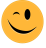 Les dates anniversaires ne correspondront plus aux payeurs du repas. Une cotisation mensuelle de chaque membre élu est fixée à 5€.Fin de la réunion à 21h30Prochaine réunion du CD le jeudi 27 octobre 2016 à 17h30 au SiègeLe Président							Le SecrétariatJ.P. PEROTTO							D. GUENOUNEPrésentsExcusésAbsentsMesdamesR. PARENTIMessieursN. BAUTISTA DURAN, M. BIECO, A. BOULET,  E. FILIN,  JM. LILLO, JC MALAURIE,  R.NICOLAS, J.P. PEROTTO, G. PALLANCHE, G.MARTY, G.ROSSETD. JOMARD, JM ACHARLES, D. GUENOUNE,  R. GIUST